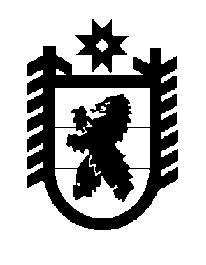 Российская Федерация Республика Карелия    ПРАВИТЕЛЬСТВО РЕСПУБЛИКИ КАРЕЛИЯПОСТАНОВЛЕНИЕот  17 мая 2018 года № 178-Пг. Петрозаводск О разграничении имущества, находящегося в муниципальной собственности муниципального образования 
«Медвежьегорский муниципальный район»В соответствии с Законом Республики Карелия от 3 июля 2008 года 
№ 1212-ЗРК «О реализации части 111 статьи 154 Федерального закона 
от 22 августа 2004 года № 122-ФЗ «О внесении изменений в законодательные акты Российской Федерации и признании утратившими силу некоторых законодательных актов Российской Федерации в связи с принятием федеральных законов  «О внесении изменений и дополнений в Федеральный закон «Об общих принципах организации законодательных (представительных) и исполнительных органов государственной власти субъектов Российской Федерации» и «Об общих принципах организации местного самоуправления в Российской Федерации» Правительство Республики Карелия п о с т а н о в л я е т:1. Утвердить перечень имущества, находящегося в муниципальной собственности муниципального образования «Медвежьегорский муниципальный район», передаваемого в муниципальную собственность Великогубского сельского поселения, согласно приложению.2. Право собственности на передаваемое имущество возникает 
у Великогубского сельского поселения со дня вступления в силу настоящего постановления.            Глава Республики Карелия 					                  А.О. ПарфенчиковПереченьимущества, находящегося в муниципальной собственности муниципального образования «Медвежьегорский муниципальный район», передаваемого 
в муниципальную собственность Великогубского сельского поселения______________________Приложение   к постановлению Правительства Республики Карелия                от  17 мая 2018 года № 178-ПНаименованиеимуществаАдрес местонахожденияимуществаИндивидуализирующиехарактеристики имуществаЗдание детского сададер. Великая Нива,ул. Совхозная, д. 11назначение: нежилое здание,кадастровый номер 10:13:0130102:93,площадь 160,3 кв. м